Ayuntamiento de Fuentecantos (Soria)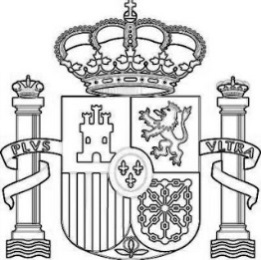 BandoSe informa de que la escultura de la lavandera, situada en el lavadero de la fuente, ha aparecido esta mañana con las manos arrancadas y con evidentes golpes, por lo que este ayuntamiento ha procedido a denunciar este echo vandálico.Pedimos a todos los vecinos, si tuvieran información al respecto, se pongan en contacto con el ayuntamiento o con el alcalde (Juan Carlos Tel. 722372992).Muchas Gracias.En Fuentecantos a 28 de Julio de 2019El Alcalde.Fdo.: Juan Carlos García Hernández